«СОГЛАСОВАНО»Председатель ГОООЛСН_________________ В.В. Быков«_____»  _______________ 2021г.                                                  ПОЛОЖЕНИЕОБ ОТКРЫТОМ ЧЕМПИОНАТЕ ГРОДНЕНСКОЙ ОБЛАСТИ ПО СПОРТИВНОМУ ЛОВУ РЫБЫ СО ЛЬДА НА МОРМЫШКУ 2021Г.                                                          2021г.                                                ВВЕДЕНИЕ             Открытый Чемпионат Гродненской области  (далее - Чемпионат) по спортивному лову рыбы со льда на мормышку 2021г. проводится по инициативе управления спорта и туризма Гродненского облисполкома, Республиканского общественного объединения «Белорусский рыболовный клуб», Гродненской областной общественной организации любителей спиннинга и нахлыста.            Организаторами Чемпионата являются Управление спорта и туризма Гродненского облисполкома, РОО «Белорусский рыболовный клуб», Гродненская областная общественная организация любителей спиннинга и нахлыста.Данное Положение разработано на базе следующих нормативных документов: Закон Республики Беларусь от 4 января 2014 года №125-З «О физической культуре и спорте»; Положение о порядке проведения на территории Республики Беларусь спортивных мероприятий, формирования состава участников спортивных мероприятий, их направления на спортивные мероприятия  и материального обеспечения  (Постановление Совета Министров Республики Беларусь №902 от 19.09.2014г.);Единая спортивная классификация Республики Беларусь;Правила проведения соревнований по рыболовному спорту, утвержденные РГОО «БООР» и согласованные с Министерством спорта и туризма Республики Беларусь (далее – Правила);Правила безопасности проведения занятий физической культурой и спортом (Постановление Министерства спорта и туризма Республики Беларусь от 21.12.2004 № 10).                                       1.ЦЕЛЬ И ЗАДАЧИ2.1. Целями Чемпионата являются:-рост спортивного мастерства спортсменов Гродненской области;-дальнейшее массовое развитие и популяризация рыболовного спорта, вовлечение граждан в занятие спортом, организация их досуга;-пропаганда спорта как важного средства укрепления здоровья граждан и приобщения их к здоровому образу жизни, повышения эффективности физического воспитания населения;-проведение целенаправленной работы по отбору спортсменов в команды Гродненской области по рыболовному спорту, их подготовки к участию в областных, республиканских, международных соревнованиях по рыболовному спорту.2.2. Задачами Чемпионата являются:-определение победителей и номинантов в командном и личном зачетах;-повышение спортивного мастерства спортсменов;-укрепление связей между рыболовами-спортсменами, обмен опытом по технике лова рыбы;-обмена опытом спортивной и тренерской работы в Гродненской области.2. УЧАСТНИКИ ЧЕМПИОНАТА          2.1. К участию в Чемпионате допускается неограниченное количество команд  по факту подачи заявок, при условии признания и соблюдения ими «Правил проведения соревнований по рыболовному спорту», утверждённых РГОО «БООР», настоящего Положения. 2.2. Участники Чемпионата соревнуются в командном и личном зачетах.2.3.  Состав команды 2 (два) спортсмена, капитан команды (если такой присутствует).                     3.ПОРЯДОК ПОДАЧИ ЗАЯВОК НА УЧАСТИЕ3.1. Заявки (Приложение 1) на участие в Чемпионате подаются в Оргкомитет не позднее, чем за 4 дня до начала Чемпионата по e-mail: rybsport@bk.ru. Электронные копии всех переданных заявок в соответствии с данным Положением имеют юридическую силу. Команды проходят предварительную регистрацию на интернет ресурсе РОО «БРК», ГОООЛСН.4.ПРОГРАММА ЧЕМПИОНАТА4.1.  Чемпионат состоит из двух отдельных  (туров) объединенных в 1 этап.          4.2. Дата и место проведения: 20-21 февраля, Гродненская обл., Зельвенское вдхр.          4.3. Продолжительность каждого тура 3 часа.4.3. Оргкомитет имеет право перенести дату и место проведения,  предупредив об этом участников Чемпионата не позднее, чем за 10 дней до его проведения.5.ПОРЯДОК ОРГАНИЗАЦИИ СУДЕЙСТВ5.1.В состав Судейской коллегии входят  зональные судьи, Судья- секретарь и Главный судья. Главный судья и Судья-секретарь могут выполнять функции зональных  судей. Судья - секретарь контролирует правомерность допуска спортсменов к участию в Чемпионате.5.2.Обязанности  судей:Провести контроль прикормки и наживки согласно Правилам;Проверить до начала лова и следить во время лова за соответствием Правилам средств лова, оснасток, оборудования и других приспособлений, применяемых спортсменами;Оценивать действия спортсменов на соответствие Правилам; в случае выявления нарушений, выносить спортсменам предупреждения, а также информировать Главного судью в целях рассмотрения вопроса о применении иных штрафных санкций;По окончании тура продолжать наблюдение за уловом спортсменов и до прихода судей, проводящих взвешивание, препятствовать входу в сектор посторонних. 6.ПОРЯДОК ОРГАНИЗАЦИИ МЕДИЦИНСКОГО ОБЕСПЕЧЕНИЯ6.1.Участие в соревнованиях осуществляется только при наличии оригинала полиса добровольного страхования от несчастных случаев жизни и здоровья, который предоставляется в мандатную комиссию на каждого участника соревнований, в том числе  капитанов.        7.ПОРЯДОК ОПРЕДЕЛЕНИЯ  ПОБЕДИТЕЛЕЙ (ПРИЗЕРОВ)  7.1. Классификация производится в соответствии с Правилами, утвержденными в установленном порядке.		 7.2. Распределение мест и подведение итогов соревнований осуществляет Судейская коллегия соревнований.    8.ПОРЯДОК ПОДАЧИ ПРОТЕСТОВ И ИХ РАССМОТРЕНИЯ8.1.Команда    имеет право подать официальный протест согласно  «Правилам  проведения соревнований.                      9.УСЛОВИЯ ФИНАНСИРОВАНИЯ         9.1Управления спорта и туризма Гродненского облисполкома:Кубки 2 шт., медали 12 шт., дипломы 12 шт.          9.2. Расходы по командированию (проезд, проживание, питание, суточные, приобретение насадки и прикормки и др.) производятся за счёт организаций, командирующих спортсменов или самих спортсменов.9.3. Расходы по награждению победителей и призеров ценными призами и подарками, иные расходы, связанные с проведением Чемпионата, осуществляются за счет организационного взноса, средств Организаторов и спонсоров. 10. ПРАВА И ОБЯЗАННОСТИ         10.1. Обязанности по общему руководству при подготовке и проведению Чемпионата возлагаются на Оргкомитет, состоящий из представителей Организаторов. Заседания Оргкомитета проводятся по мере необходимости. Решения в Оргкомитете принимаются путем простого голосования. В случае равенства голосов, голос председателя (избираемого из членов Оргкомитета)  является решающим.В обязанности Оргкомитета входит:разработка настоящего Положения;определение порядка организации информационной поддержки, спонсорского участия и освещения спортивного соревнования в средствах массовой информации;рассмотрение вопросов, возникающих в ходе подготовки и проведения Чемпионата;согласование с заинтересованными организациями сроков и места проведения Чемпионата;формирование судейской бригады Чемпионата;внесение изменений в настоящее Положение.10.2. Права и обязанности спортсменов.Спортсмен-участник соревнований подчиняется представителю Организатора соревнований, главному судье соревнований, а во время тура соревнований – главному и зональному судьям.Спортсмен, капитан – участник соревнований:- обязан знать Правила и Положение о соревнованиях и строго соблюдать их требования;- обязан лично присутствовать на всех построениях, созываемых представителем организатора соревнований и главным судьей соревнований, включая церемонии открытия и закрытия соревнований, а также награждения победителей; - обладает всеми правами, предоставленными участникам соревнований Правилами и данным Положением.10.3 Команда, спортсмены или капитан которой  нарушил требования Положения, немедленно дисквалифицируется с этапа соревнований.                           11. ПРОЧИЕ УСЛОВИЯ   11.1. Запрещается размещение участниками Чемпионата скрытой или несогласованной с Оргкомитетом рекламы на месте проведения Чемпионата, либо в материалах, публикуемых в средствах массовой информации и отождествляемых с деятельностью РОО «Белорусский рыболовный клуб», ГОООЛСН.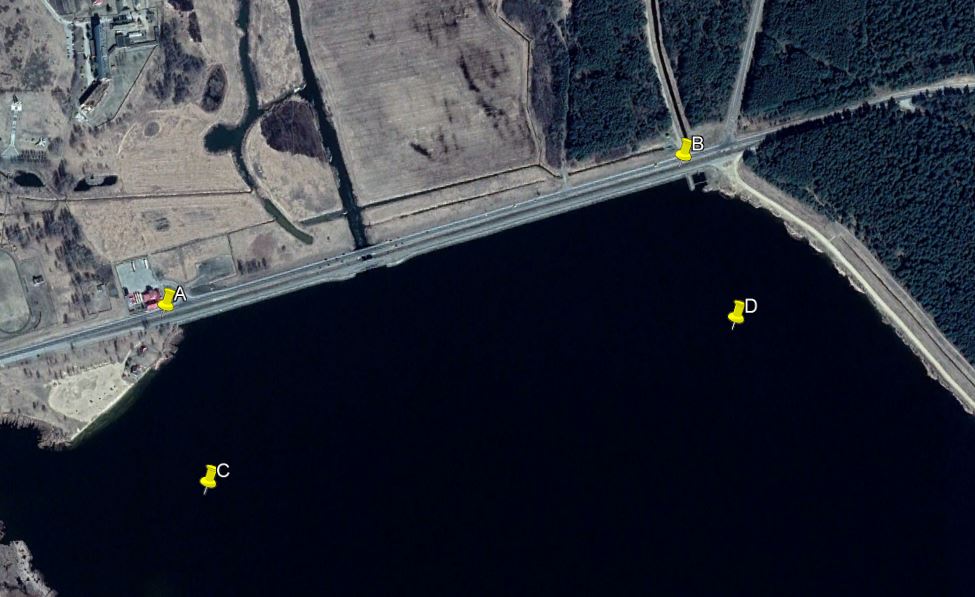                                                                                                                 Приложение 1УТВЕРЖДЕНО*_____________________(приказ, решение)_______ 20__ № ______СОСТАВ
участников спортивного мероприятияНаименование спортивного мероприятия «Открытый Чемпионат Гродненской области по спортивному лову рыбы со льда на мормышку 2021г.»Вид (виды) спорта рыболовство спортивное_____________________________________ Место проведения Гродненская обл., Зельвенское дхр.Сроки проведения 20-21 февраля 2021г.Команда __________________________________________________________________* Утверждается приказом (решением) организатора спортивного мероприятия о проведении спортивного мероприятия (направляющей организации о направлении участников спортивного мероприятия). «СОГЛАСОВАНО»Председатель РОО  «Белорусский рыболовный клуб» _______________ В.О. Смоляков«_____»  _______________ 2021г.«УТВЕРЖДАЮ»Начальник  управления   спорта и туризма Гродненского облисполкома_______________   О.Е. Андрейчик«_____» ________________   2021 г.Фамилия, собственное имя, отчество (если таковое имеется) участника спортивного мероприятияМесто работы (прохождения спортивной подготовки)В качестве кого принимает участиеКапитанСпортсменСпортсмен______________________________________________________________________(должность руководителя (заместителя руководителя) организатора спортивного мероприятия, 
направляющей организации)(подпись)(инициалы, фамилия)